  BISWARUP GHOSH                                                             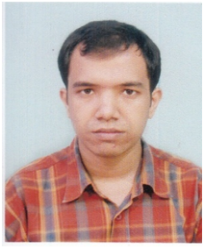   _______________________________________________________________________________29/18 A,                                                                                        Email:  ghoshbiswarup3@gmail.comKendua Main Road,                                                                    Phone : 8910423517     Kolkata -700084COMPUTER                       Microsoft Word, Excel, Power Point ,  Advance Excel                                     SKILLS_________                                  Date of Birth                 15th jannuary 1989  Language know           English, Bengali, Hindi Address                       29/18A Kendua Main Road Kolkata -, 84ACADEMIC CREDENTILASWork Experience Date :                                                                                                              Signature             EXAMINATION 	BOARD/UNIVERSITIESYEAR OF PASSPERCENTAGE     MdhayamikWest Bengal Board of Secondary Education         200549%Higher SecondaryWest Bengal Council of Higher Secondary        2008               53%   B.A (General)University of Calcutta           2011             41%     Company Name    Designation Job Responsibilities     Time period   Baak Technology   Data Entry Operator Data Entry, Editing ,Scan document October 2013- March 2014Webgrity Office ExecutiveInternet Base data processing Data Editing(offline, Online)Online research for particular subject, contact DetailsUpdate research Data Web database   April 2015 – June 2019D.P.  Ahujha    Back office Excutive  Email send to the client January 2020 – Present